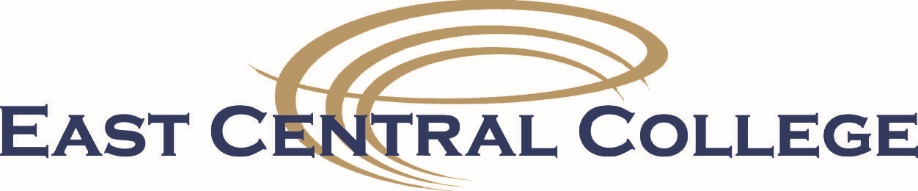 Equity in Athletics Report 2023As Reported When Filed September 22, 2023Institution: East Central College	1964 Prairie Dell Rd.Union, MO 63084Athletic Director – Dr. Jay Mehrhoff Phone 636-584-6585E-mail Address*	jay.mehrhoff@eastcentral.eduChief Administrative Officer- President- Dr. Jon Bauer	Phone - 636-584-6501  E-mail Address- jon.bauer@eastcentral.eduEADA General Designated Reporting YearStarts: 07/01/2022     Ends: (MM/DD) - 06/30/20232022-23 IPEDS Survey 	Athletic Sanctioning Body:  NJCAA Division IIPARTICIPANTS PER SPORTCOACHING POSITIONSAthletically Related Student Aid - Men's and Women's TeamsAthletically related student aid is any scholarship, grant, or other form of financial assistance, offered by an institution, the terms of which require the recipient to participate in a program of intercollegiate athletics at the institution.  Recruiting Expenses - Men's and Women's TeamsRecruiting expenses are all expenses an institution incurs attributable to recruiting activities.  Operating (Game-Day) Expenses - Men's and Women's Teams per ParticipantOperating expenses are all expenses an institution incurs attributable to home, away, and neutral-site intercollegiate athletic contests (commonly known as "game-day expenses"), for (A) Lodging, meals, transportation, uniforms, and equipment for coaches, team members, support staff (including, but not limited to team managers and trainers), and others; and (B) Officials.Total Expenses - Men's and Women's TeamsAll expenses attributable to intercollegiate athletic activities. This includes appearance guarantees and options, athletically related student aid, contract services, equipment, fundraising activities, operating expenses, promotional activities, recruiting expenses, salaries and benefits, supplies, travel, and any other expenses attributable to intercollegiate athletic activities.Total Expenses of all Sports, Except Football and Basketball, CombinedTotal Revenues - Men's and Women's TeamsSummary - Men's and Women's TeamsEast Central College is an NJCAA member with athletic funding coming through student fees. These fees are used for athletic scholarships, game day expenses, coaching and athletic department staff salaries. In practice to stay compliant with Title IX, the athletic department has maintained an equitable balance in funding and participation opportunities of the underrepresented sex. NumberPercentMale full-time undergraduates52843 %Female full-time undergraduates69757 %Total full-time undergraduates1225100 %Varsity TeamsMen’s TeamsWomen’s TeamsMen’s Soccer 21Baseball 44Women’s Softball 12Women’s Soccer  16Women’s Volleyball 13Total Participants Men's and Women's Teams 65 41SportPositionPart-TimeSalary- Head CoachesSalary-Asst. CoachesMen’s SoccerHead CoachFull-Time$21,500Men’s SoccerAssistant CoachStipend$ 4,500Men’s BaseballHead CoachStipend$18,000Men’s BaseballAssistant CoachStipend$  6,000Women’s SoccerHead CoachFull-Time$21,500Women’s SoccerAssistant CoachStipend$  4,500Women’s SoftballHead CoachPart-Time$18,000Women’s SoftballAssistant CoachStipend$ 6,000Women’s VolleyballHead CoachPart-Time$18,000Women’s VolleyballAssistant CoachStipend$ 6,000          Sub-Totals$97,000$27,000          Grand Total$78,131Men's TeamsWomen's TeamsTotalAmount of Aid $116,901$70,158$187,059Ratio (percent) 62 38100%Men's TeamsWomen's TeamsTotalTotal     $2,245$ 2,277 $4,522Varsity TeamsMen's Teams ParticipantsWomen's TeamsParticipantsBy TeamMenBy TeamWomenTotalsM. Soccer 21 $  47,944$  47,944Baseball 44 $  77,878$  77,878W. Soccer 16 $37,321 $37,321Softball 12 $50,187 $50,187Volleyball 13 $47,566 $47,566Total Operating Expenses65 41$125,822$135,074$260,896Varsity TeamsMen's TeamsWomen's TeamsTotalM. Soccer$130,711 $130,711Baseball $162,757 $162,757W. Soccer  $ 91,472  $ 91,472Softball$89,334  $89,334Volleyball$100,693  $100,693 $574,967Total Expenses  Men's TeamsWomen's TeamsNot Allocated by Gender/SportTotal$293,468$281,499$150,738Grand Total 	$725,705Varsity TeamsMen's TeamsWomen's TeamsNot Allocated by GenderTotalBaseball$162,757$162,757M. Soccer$130,711$130,711W. Soccer$ 91,472$ 91,472Softball$89,334$89,334Volleyball$100,693$100,693150,738Grand Total Rev.$574,967Men's TeamsWomen's TeamsTotal1Total of Head Coaches' Salaries$ 39,000$ 58,500 $ 97,0002Total of Assistant Coaches' Salaries $ 6,000  $12,000 $ 18,0003Total Salaries (Lines 1+2)$ 45,000 $70,500  $115,5004Athletically Related Student Aid $116,901 $70,158 $187,0595Recruiting Expenses  $    2,245   $ 2,277 $    4,5226Operating (Game-Day) Expenses $125,822$ 135,074 $260,8967Summary of Subset Expenses (Lines 3+4+5+6)$289,968$278,009 $567,9778Total Expenses for Teams$293,468	 $278,009$567,9779Total Expenses for Teams Minus Subset Expenses (Line 8 – Line 7) $ 3,500 $ 3,490 $   6,99010Not Allocated Expenses  $ 150,73811Grand Total Expenses (Lines 8+10)  $ 725,70512Total Revenues for Teams$293,468		 $281,499$574,96713Not Allocated Revenues  $ 150,73814Grand Total Revenues (Lines 12+13)$ 725,70515Total Revenues for Teams minus Total Expenses for Teams (Line 12-Line 8) $0         $   0$ 016Grand Total Revenues Minus Grand Total Expenses (Line 14- Line 11)$0